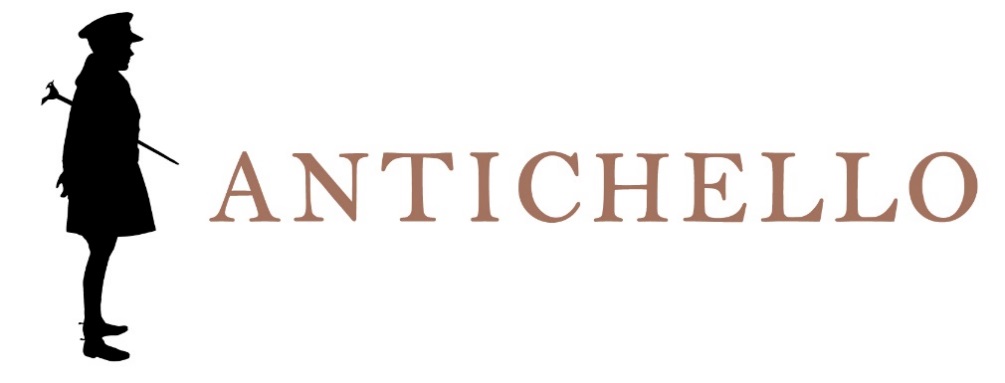 VALPOLICELLADENOMINAZIONE DI ORIGINE CONTROLLATAZona di produzioneValpolicella, colline a Nord di Verona.Varietà delle uveCorvina, Rondinella e Corvinone.VinificazioneDiraspatura delle uve e fermentazione a temperatura controllata.AffinamentoIn contenitori di acciaio inox e ca. 3 mesi in bottiglia.Dati analiticiAlcool: 12% Vol.Acidità totale: ca. 5,50 g/lDescrizione organoletticaColore rubino con sfumature violacee. Profumo fruttato e vinoso con sentori di ciliegia. Sapore fresco, secco ed armonico.Servizio18°C.AccostamentiPiatti leggeri a base di carne, funghi e formaggi.Longevità2 - 3 anni.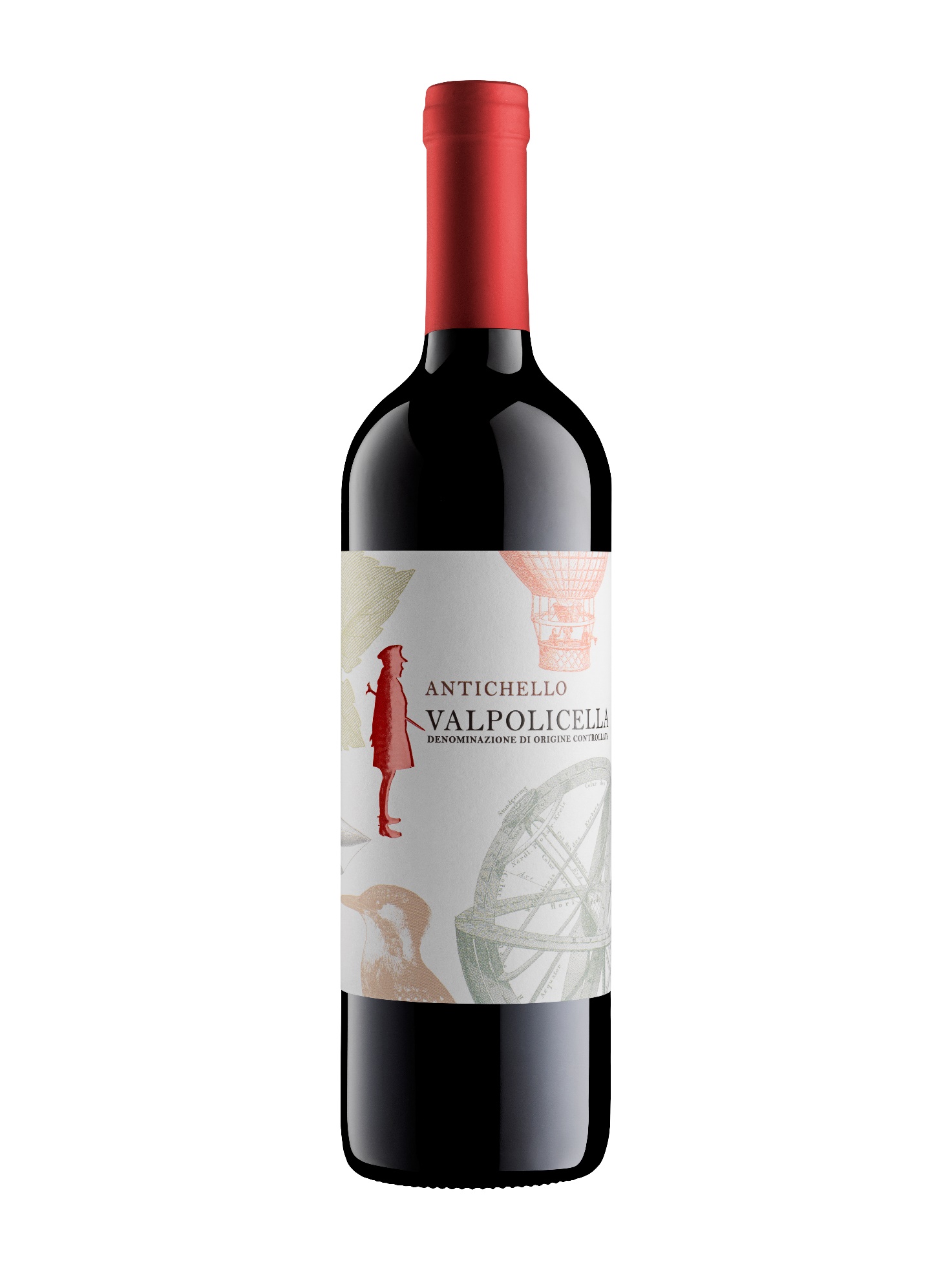 